 Fish & Wildlife Research Internship 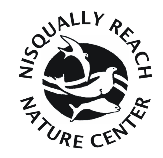 Description:Nisqually Reach Nature Center is looking for unpaid Research Interns to join our small team throughout the year working primarily on seabird and/or fish research. Fostering understanding, respect, and care for the environment by connecting people with nature through education and research has been the foundation of our organization for over 40 years.  Building community is also something we are passionate about; the Nisqually Reach Aquatic Reserve is a testament to our cooperation and dedication as a small non-profit.  Internships are available year-round with seasonal focus on different marine science projects.  We are now in our 11th year of citizen science research. Are you looking to enter the field of conservation biology?  Do you think you have what it takes to become a biologist?  This is a meaningful opportunity for an aspiring environmental professional to acquire the skills and knowledge needed to succeed in the environmental field and be involved in projects that inform natural resource management.  Preferred candidates are pursuing or have a marine biology degree and have basic knowledge in fisheries, wildlife, and/or ornithology or a related field. The intern will work as part of a small team to help plan, execute, and manage multiple research projects.  We are based out of the Olympia area.  Internships are expected to be mostly office work (in-person & virtual) with some field work and lab work.  Fully remote opportunities are also available on a situational basis.  Housing is not provided. School credit is available.  Responsibilities:Assist with pigeon guillemot research: field research, planning, volunteer coordination, data management, data analysis, and report writingAssist with forage fish spawning surveys: field work, sample processing, lab analysis, quality assurance/quality control, and data managementAssist with preparation for, planning of, and conducting volunteer trainings.Schedule and coordinate volunteers.Enter, manage, and analyze community science data using Excel and GIS.Give project updates at Nisqually Reach Aquatic Reserve Citizen Stewardship Committee Meetings.Use customer relationship management software for communication and reportingAssist with other responsibilities as needed (larval crab, ocean acidification, summer camp).Maintain a presence on Facebook, Instagram, and TikTokQualifications:Background or interest and coursework in biological or environmental sciencesField and lab experience desirableAble to work both collaboratively with others as part of a small team and independently with minimal supervisionStrong communication , interpersonal, and organizational skills; attention to detailExcellent time management and critical thinking skillsStrong initiative and problem solving skillsDependable, disciplined and adaptableReliable personal transportationLiterate in Microsoft Word, Excel, PowerPoint, Gmail, Google Calendar, Google DriveExperience with GIS desired, but not requiredSchedule:Flexible start/end dates20-40 hours per week/variable schedule; 10-25% field/lab work, 75-90% office work; hybridSome evening (occasional meetings, special events) and weekend work How to Apply:Apply via Handshake and include a resume and letter of interest detailing the following:the time period you’re interested in (spring, summer, fall, winter, or a combination)what you would like to gain from this experience and how it fits with your career goalshow you meet the qualificationsrelevant science coursework; field/lab experiencehow many hours per week you are available & when (days of the week/times)whether or not you are seeking school credit; how many creditshow you found this positionFor questions about this position, contact:Terence Lee Science Director  Nisqually Reach Nature Center360-459-0387